Главный корпус №1:Московская область, г.Серпухов,Ул.Фирсова, д.5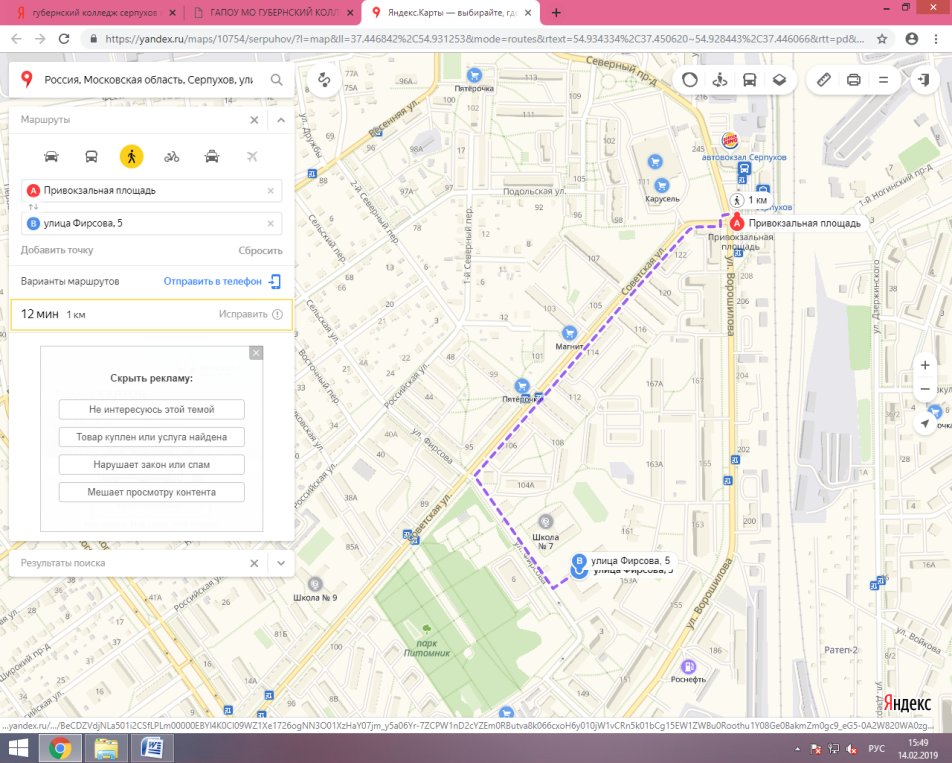 Проезд: из Москвы – ст.метро «Лесопарковая», автобусы №458 Москва-Серпухов, №363 Москва-Протвино, электрички с Курского вокзала до ст.Серпухов.Гостиницы:Отель «Корстон Серпухов» https://www.korston.ru/serpukhov/hotel/Постоялый двор «Русь» http://www.pdrus.ru/index.php/gostinitsaГостиница «Ока» http://www.okaserp.ru/Гостиница «Провинция» http://provinciahotel.ru/room-fund/УВАЖАЕМЫЕ УЧАСТНИКИ ОЛИМПИАДЫ!Для конкурсантов Олимпиады и сопровождающей стороны будет осуществляться платное питание, стоимость завтраков – 70 р., обедов – 120 р., полдник – 50 р.